Государственное бюджетное профессиональное
образовательное учреждение
«Нижегородское музыкальное училище (колледж)
им. М.А. Балакирева» -
«Школа креативных индустрий»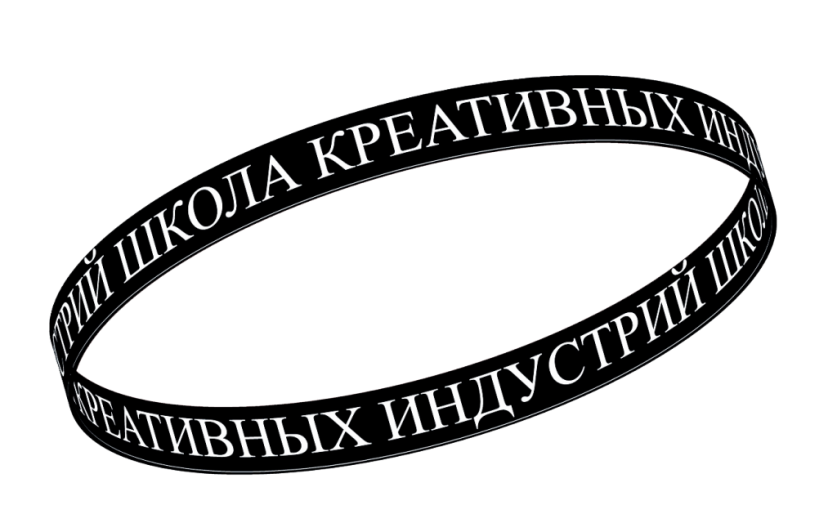 РАБОЧАЯ ПРОГРАММА
МЕЖСТУДИЙНЫЕ ПРОЕКТЫ
1 год обучения
Дополнительной общеобразовательной общеразвивающей 
программы «Креативные индустрии»Нижний Новгород2023 годОсобенности организации образовательного процессаОсобенностью образовательного процесса является комплексность и многообразие направлений деятельности учащихся, масштабность педагогических целей и задач. Образовательный процесс организован преимущественно на интерактивных формах проведения занятий: все обучающиеся оказываются вовлеченными в процесс познания, они имеют возможность понимать и рефлексировать по поводу того, что они знают и думают, – это способствует формированию высокого уровня эмоционального единения обучающихся.В ходе диалогового обучения обучающиеся учатся критически мыслить, решать сложные проблемы на основе анализа обстоятельств и соответствующей информации (кейсов), взвешивать альтернативные мнения, принимать продуманные решения, участвовать в дискуссиях, общаться с другими людьми. Для этого включаются эффективные формы работы: индивидуальная, парная и групповая работа, игровые, проблемно-обучающие ситуации, проектная деятельность, работа с различными источниками информации, творческая работа, использование информационно-коммуникационных технологий. Такой подход дает возможность учащимся применять на практике полученные теоретические знания и приобретать ценные умения.ЗадачиОбучающие:дать целостную ориентацию в спектре направлений креативных индустрий;познакомить с направлениями креативных индустрий;Развивающие:освоить последовательности действий и различных методов анализа задач и кейсов из индустрии;развить навыки организации самостоятельной работы и работы в команде;Воспитательные:привлечение	обучающихся	к	сотрудничеству на основе общего коллективного творчества;умение работать в команде, умение выслушать друг друга;воспитание чувства ответственности за партнеров и за себя;формирование умения поэтапного распределения задач для достижения поставленной цели;воспитание самостоятельности и инициативы.Объем программы, виды учебной работы и отчетности Дисциплина «Межстудийные проекты» изучается на 1 году обучения по дополнительной общеобразовательной общеразвивающей программе «Креативные индустрии». Объем времени – 106 часов. Занятия групповые в форме практической деятельности. Отчетность в форме зачета – презентации проекта и группового обсуждения результатов работы. По итогам защиты проекта выставляется оценка – зачет/незачет.Учебно-тематический планСодержание программы Тема 1. Выбор тематики и формата творческого проекта. Формулировка идеи проекта. Практика: Выбор тематики и формата творческого проекта: 1 - выбор одного из своих моно-проектов и доработка его для фестиваля; 2 - подготовка командного проекта на базе моно-проектов участников команды; 3 - подготовка межстудийного проекта (совместно с педагогами). Мозговой штурм для формулировки идеи проекта. Обсуждение вариантов представления результатов проекта. Тема 2. Планирование проекта. Практика: Обсуждение подходов к планированию творческого проекта. Использование специального программного обеспечения для планирования и реализации проекта. Работа в малых группах над составлением формы для планирования проекта (этапы проекта, важная информация, сроки, участники, необходимые материалы и оборудование). Заполнение формы по проекту (в группе или индивидуально). Обсуждение сложностей при планировании творческих проектов. Тема 3. Работа над проектом в студиях под руководством педагогов. Практика: Работа над проектами в студиях (индивидуально или в группе) под руководством педагогов в соответствии с составленным планом реализации. Тема 4. Подготовка проекта к презентации Практика: Обсуждение возможных форматов представления творческого проекта. Генерация идей для презентации (представления) готовых проектов. Репетиция представления творческих проектов. Тема 5. Представление творческих проектов Практика: Подготовка и проведение просмотра. Представление творческих проектов. Тема 6. Итоговая рефлексия. Подведение итогов года. Презентация программ 2-го года обучения. Практика: Итоговая рефлексия 1-го года программы: Что получилось? Что было сложно? Что понравилось? Что можно улучшить? Подведение итогов года. Презентация программ 2-го года по студиям.Планируемы результаты на 1 год программы Личностные: - учащийся уважительно и доброжелательно относится к другим учащимся, педагогам и работникам; - учащийся ответственно относится к обучению; - учащийся развивает коммуникативные навыки в общении и сотрудничестве со сверстниками и педагогами; - учащийся может организовать самостоятельную деятельность, умеет работать в команде; - учащийся анализирует полученный практический опыт и оценивает возможности для улучшений в дальнейшей деятельности; - учащийся развивает художественный вкус и способность к эстетической оценке произведений искусства; Метапредметные: - учащийся выполняет поставленные учебные задачи, уточняя их содержание и и умение принимать и сохранять учебную задачу; - учащийся оценивает результаты своей работы и получившийся творческий продукт, соотносит его с изначальным замыслом, может оценить достоинства и недостатки; - учащийся применяет полученные знания и навыки в собственной художественно-творческой и проектной деятельности; - учащийся развивает эмоционально-ценностное отношение к окружающему миру; - учащийся активно использует язык изобразительного искусства и возможности различных художественных материалов для освоения содержания образовательной программы (литература, окружающий мир, родной язык и др.); - учащийся знает основные этапы создания творческого продукта - препродакшн, продакшн, постпродакшн; - учащийся знает несколько ресурсов (в том числе профессиональных) для размещения своих творческих проектов. Предметные: - учащийся знает последовательность этапов создания творческих продуктов (препродакшн - продакшн - постпродакшн) и продумывает собственный творческий проект в соответствии с этой последовательностью, учитывая возможные сложности на каждом этапе; - учащийся планирует организацию и реализацию собственного творческого проекта индивидуально или в группе, формулируя основные задачи, подбирая необходимые материалы, инструменты и оборудование, консультируясь с педагогами студий; - учащийся реализует творческие проекты индивидуально или в малой группе, следуя разработанному плану и сформулированной идее; - учащийся представляет результаты своей работы в виде творческого продукта.Методические материалыИнтернет источники: 1. Библиотека “Шоу Консалтинг” http://lib.showconsulting.ru/ 2. А. В. Мельник. Театрально-концертное постановочное освещение. Основы постановочного видео https://lightsoundnews.ru/a-melnik-teatralno-kontsertnoe-postanovochnoe-osveshhenie-o snovy-postanovochnogo-video 3. Информационная библиотека для звукорежисеров и любителей https://soundmain.ru/ 4. Библиотека ресурсов для обучения зкусорежиссуре https://mixwiththemasters.com 5. Вебинары и тьюториалы по звукорежиссуре https://www.puremix.net 6. https://www.producelikeapro.com Литература: Литература для педагога: 1. Мурашев А. Другая школа. Откуда берутся нормальные люди. М.: Эксмо-пресс, 2019 2. Лемов Д. Мастерство учителя. Проверенные методики выдающихся преподавателей. М.: Манн, Иванов и Фербер, 2014 3. Петерсон К., Колб Д. Век живи - век учись. М.: Манн, Иванов и Фербер, 2018 4. Муза по расписанию. Организация рабочего дня для творческих личностей. М.: Бомбора, 2018 5. Гудкин Д. Пой, играй, танцуй! Введение в орф-педагогику. М.: Классика-XXI, 2013 6. Стейнберг Л. Переходный возраст. Не упусти момент. М.: Манн, Иванов и Фербер, 2017 7. Лемов Д., Вулвей Э., Ецци К. От знаний к навыкам. Универсальные правила эффективной тренировки любых умений. М.: Манн, Иванов и Фербер, 2016 8. Берджес Д. Обучение как приключение. Как сделать уроки интересными и увлекательными. М.: Альпина Паблишер, 2020 9. Шеве У. Суперстудент. Как учиться быстро, эффективно и с удовольствием. М.: Манн, Иванов и Фербер, 2019 10. МакМалистер Б., Марринер М., Гебхарт Н. Дорожная карта. Смелое руководство для тех, кто хочет найти свой путь в жизни. М.: Манн, Иванов и Фербер, 2018 11. Томич М., Ригли К., Бортвик М., Ахмадпур Н., Фроули Д., Кокабалли А.Б., Нуньес-Пачеко К., Стрэкер К., Лок Л. Придумай. Сделай. Сломай. Повтори. Настольная книга приемов и инструментов дизайн-мышления. М.: Манн, Иванов и Фербер, 2019 12. Дуарте Н. Slide:ology. Искусство создания выдающихся презентаций. М.: Манн, Иванов и Фербер, 2012 13. Диксон С. Цифровой Перформанс. История новых медиа в театре, танце, спектакле и инсталляции. The MIT Press, 2007 14. Бобровская М.А., Галкин Д.В., Самеева В.С. Новые информационные технологии в современной сценографии (Текст научной статьи по специальности «Искусствоведение»). Журнал “Гуманитарная информатика”, 2013 15. Бабенко B.C., Иконникова С.Н., Махлина С.Т. Художественная культура и виртуальная реальность. Виртуальные реальности. Труды лаборатории виртуалистики. Вып. 4.-М., 1998. с. 147-149 16. Ерохин С.В. Эстетика цифрового изобразительного искусства. М.: Алетейя, 2010 17. Астафьева О.Н. Компьютерная виртуальная реальность и искусство // Виртуальные реальности: Труды лаборатории виртуалистики. - Вып. 4 / Под ред. Р.Г.Яновского, Н.А.Носова. - М.: Ин-т человека РАН, 1998. -С.141-145. 18. Полякова О.А. Использование интерактивных технологий в образовательном процессе. //Спр-к руководителя ОУ. – 2007. - № 5. – С. 90. 19. Lee Gutkind The Art of Creative Nonfiction Writing and Selling the Literature of Reality 20. Виртуальная реальность в музейном деле: учеб, пособие/ Бабенко В.С., Махлина С.Т.; СПбГАК. - Санкт-Петербург: СПбГАК, 1997 21. Макарова. Е. Как вылепить отфыркивание. Серия в 3-х томах. М.: серия Самокат для родителей, Самокат, 2017 22. Родари. Д. “Грамматика фантазии”, М.: серия: Самокат для родителей, Самокат 2017 23. Иттен И. Искусство формы. Мой форкурс в Баухаузе и других школах. М. Аронов 2020 24. Иттен И. Искусство цвета. М. Аронов 2020 Литература для учащихся: 25. Намаконов И.М. Креативность: 31 способ заставить мозг работать. Серия “Навыки будущего для подростка”. М.: Альпина Паблишер, 2020 26. Шиманская В. Коммуникация. Серия “Навыки будущего для подростка”. М.: Альпина Паблишер, 2020 27. Непряхин Н., Пащенко Т. Критическое мышление: железная логика на все случаи жизни. Серия “Навыки будущего для подростка”. М.: Альпина Паблишер, 2020 28. Шиманская В. Командная работа. Серия “Навыки будущего для подростка”. М.: Альпина Паблишер, 2020 29. Муза по расписанию. Организация рабочего дня для творческих личностей. М.: Бомбора, 2018 30. Пейн Б. Как искусство может сделать вас счастливее. М.: Манн, Иванов и Фербер, 2018 31. Долин А. Как смотреть кино. М.: Альпина Паблишер, 2020 32. Кандаурова Л. Как слушать музыку. М.: Альпина Паблишер, 2020 33. Шеве У. Суперстудент. Как учиться быстро, эффективно и с удовольствием. М.: Манн, Иванов и Фербер, 2019 34. МакМалистер Б., Марринер М., Гебхарт Н. Дорожная карта. Смелое руководство для тех, кто хочет найти свой путь в жизни. М.: Манн, Иванов и Фербер, 2018 35. Филлипс С. …Измы. Как понимать современное искусство. М.: Ad Marginem Press, 2019 36. Ньюэлл Ф. Project-студии - маленькие студии для великих записей. В.: Винница, 2002 37. Ставроу М.П. Сведение разумом. М.: Октябрь, 2003 38. Гибсон Д. Искусство сведения. Warner Books, 2007 39. Бирн Д. Как работает музыка. М.: Альпина нонфикшн, 2020 40. Сафронов М. Вообразительное искусство. Как написать сценарий мультфильма. Сеанс, 2017 41. Сафронов М. Книга вопросов. Как написать сценарий мультфильма. М.: Сеанс, 2019 42. Молчанов А. Букварь сценариста. М.: Бомбора, 2020 43. Уильямс Ричард. Аниматор. Набор для выживания. М.: Бомбора, 2020 44. Норштейн Ю.Б. Снег на траве. М.: Красный Пароход, 2016 45. Макклауд С. Создание комикса. Как рассказать историю в комиксах. М.: Белое яблоко, 2019 46. Нельсон Д.. Как видеть. Визуальное путешествие по миру, который создан человеком. М.: Манн, Иванов и Фербер, 2020 47. Микалко М. Рисовый штурм и еще 21 способ мыслить нестандартно. М.: Манн, Иванов и Фербер, 2019 Литература для родителей: 1. Мурашев А. Другая школа. Откуда берутся нормальные люди. М.: Эксмо-пресс, 2019 2. Стейнберг Л. Переходный возраст. Не упусти момент. М.: Манн, Иванов и Фербер, 2017 3. Долин А. Как смотреть кино. М.: Альпина Паблишер, 2020 4. Кандаурова Л. Как слушать музыку. М.: Альпина Паблишер, 2020 5. Загмайстер C., Уолш Д.. О Красоте. М.: Манн, Иванов и Фербер, 2020Название учебных дисциплин (модулей), разделов и темКоличество часовКоличество часовКоличество часовФорма контроляНазвание учебных дисциплин (модулей), разделов и темТеорияТеорияТеорияФорма контроляМежстудийные проекты	8	6472Форма контроляВыбор тематики и формата творческого проекта. Формулировка идеи проекта.022Перечень идей проектов.Планирование проекта022План проекта.Работа над проектом в студиях83240Обсуждение промежуточных этапов работы.Подготовка творческих проектов02020Репетиция презентаций проекта.Представление творческих проектов066Фестиваль. Защита проектов.Итоговая рефлексия. Подведение итогов года. Презентация программ второго года обучения. 022Рефлексия. Обратная связь.№ п/пРаздел или тема программыФорма занятийПриемы и методы организации образовательного процессаФормы подведения итоговМетодические материалы1.Выбор тематики и формата творческого проекта. Формулировка идеи проекта.Практическое занятиеГрупповое обсуждение. Работа в малых группах. Индивидуальная работа. Мозговой штурм. Питчинг идей проектовФормы для описания идей проектов. Проектор, экран.2.Планирование проектаПрактическое занятиеГрупповое обсуждение. Работа в малых группах. Индивидуальная работа. Мозговой штурм.Обсуждение сложностей планирования проектаФорма для планирования проекта. Стикеры, маркеры. Список вопросов для планирования проекта.3.Работа над проектом в студияхПрактическое занятиеПрактическая работа. Работа в малых группах. Индивидуальная работа. Мозговой штурм.Консультация с педагогами студийОборудование студий.4.Подготовка творческих проектовПрактическое занятиеРабота в малых группах. Индивидуальная работа.Репетиция презентаций проектовПроектор, экран. Оборудование студий.5.Представление творческих проектовПрактическое занятиеПрезентация проектаПросмотрПроектор, экран. Оборудование студий.6.Итоговая рефлексия. Подведение итогов года. Презентация программ второго года обучения. Практическое занятиеГрупповое обсуждение. Работа в малых группах. Индивидуальная работа. Мозговой штурмРефлексия. Обратная связьПроектор, экран. Форма обратной связи.